Antrag auf Anerkennung nach Agrarmarktstrukturgesetz in Verbindung mit der AgrarmarktstrukturverordnungAntragsteller:Sehr geehrte Damen und Herren,hiermit wird beantragt, die Erzeugerorganisation gemäß §1 und 4 des Gesetzes zur Weiterentwicklung der Marktstruktur im Agrarbereich (Agrarmarktstrukturgesetz - AgrarMSG) vom 25.04.2013 i. V. mit der Verordnung zur Weiterentwicklung der Marktstruktur im Agrarbereich (Agrarmarktstrukturverordnung - AgrarMSV) vom 15.11.2013 anzuerkennen.Zu diesem Zweck werden folgende zwingend erforderliche Antragsunterlagen vorgelegt: eine geltende Satzung, (bei Gesellschaften - Gesellschaftsvertrag oder ähnliches);ein Mitgliederverzeichnis, d. h. eine Liste mit Vornamen und Nachnamen (bzw. der Namen im Falle juristischer Personen) aller zum Zeitpunkt des Antrags vorhandenen Mitglieder der Agrarorganisation einschließlich deren jeweiliger Anschrift;ein Nachweis über die Erzeugereigenschaft (§ 9 Abs. 1 AgrarMSV):Kennzeichnung im Mitgliederverzeichnis für jedes Mitglied, ob es sich um einen „aktiven“ landwirtschaftlichen Betrieb handelt bzw. Bestätigung des Vorstands, dass alle Mitglieder aktive Erzeuger sind;ein Nachweis über die Rechtsform (§ 3 Abs. 1 AgrarMSV):bei juristischen Personen des Privatrechts oder des öffentlichen Rechts (soweit registerfähig): Auszug aus dem Vereins- bzw. Genossenschaftsregister;bei Personenvereinigungen des Privatrechts (soweit nicht registerfähig): beglaubigte Abschrift des Vertrages über ihre Gründung (bei w. V. in Gründung Vorlage der Satzung in Urschrift und Abschrift)Nachweis, dass Gründung auf Initiative der Mitglieder zurückzuführen ist  (§ 3 Abs. 2 AgrarMSV) durch Vorlage des Protokolls der Gründungsversammlung, in der die Antragstellung als Agrarorganisation beschlossen wurde.Übersicht der für eine Anerkennung vorgesehenen ErzeugnisseMitgliederverzeichnis	Stand vom:       Wir versichern, dass die in diesem Antrag und den Anlagen enthaltenen Angaben richtig und vollständig sind.Regierungspräsidium GießenAbt. V / Dezernat 51.1 - Landwirtschaft MarktstrukturSchanzenfeldstraße 835578 Wetzlar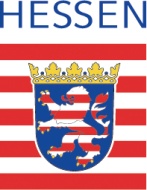 als Erzeugerorganisationals Vereinigung von ErzeugerorganisationName der ErzeugerorganisationName der ErzeugerorganisationAnschrift (Straße, Haus-Nr., PLZ, Ort)Anschrift (Straße, Haus-Nr., PLZ, Ort)Vorsitzende/rVorsitzende/rGeschäftsführer/inGeschäftsführer/inTel. Nr.FaxE-MailE-MailSektor bzw. Art des Erzeugnisses lt. AgrarMSVZolltarifnummer/KN-CodeProduktions-menge (in jeweiliger EinheitGeschätzter Umsatz (in €)lfd.Nr.Name, Vornamebzw. Name bei juristischen PersonenStraße,Haus-Nr.PLZOrt(wenn nicht in Hessen, bitte zusätzlich Bundesland angeben)Aktiver Erzeuger(zutreffendes ankreuzen)Aktiver Erzeuger(zutreffendes ankreuzen)lfd.Nr.Name, Vornamebzw. Name bei juristischen PersonenStraße,Haus-Nr.PLZOrt(wenn nicht in Hessen, bitte zusätzlich Bundesland angeben)JaNeinOrt, DatumrechtsverbindlicheUnterschrift(en)Name inBlockbuchstabenFunktion